ADOPTION DE DOCUMENTS – NOTES EXPLICATIVES CONCERNANT LES DÉNOMINATIONS VARIÉTALES EN VERTU DE LA CONVENTION UPOVDocument établi par le Bureau de l’UnionAvertissement : le présent document ne représente pas les principes ou les orientations de l’UPOV	Le présent document a pour objet de fournir des informations propres à éclairer le Conseil dans l’examen de la révision du document UPOV/INF/12/5 “Notes explicatives concernant les dénominations variétales en vertu de la Convention UPOV”, qui figure dans le document UPOV/EXN/DEN/1 Draft 6.	Le Comité administratif et juridique (CAJ) et le Conseil ont été invités, dans le cadre de la procédure d’approbation par correspondance (voir les circulaires UPOV E-21/123 et E-21/125 du 23 août 2021, respectivement), à examiner le document UPOV/EXN/DEN “Notes explicatives concernant les dénominations variétales en vertu de la Convention UPOV” (document UPOV/EXN/DEN/1 Draft 6).	Sous réserve de l’accord du CAJ sur un projet de document UPOV/EXN/DEN/1, sur la base du document UPOV/EXN/DEN/1 Draft 6, un projet de document UPOV/EXN/DEN/1 “Notes explicatives concernant les dénominations variétales selon la Convention UPOV” approuvé sera présenté au Conseil pour adoption en 2021.	Le Conseil est invité à adopter une version révisée du document UPOV/EXN/DEN “Notes explicatives concernant les dénominations variétales en vertu de la Convention UPOV” sur la base du document UPOV/EXN/DEN/1 Draft 6, sous réserve de l’accord du CAJ.[Fin du document]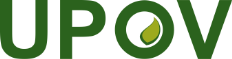 FUnion internationale pour la protection des obtentions végétalesConseilCinquante-cinquième session ordinaire
Genève, 29 octobre 2021C/55/11Original : anglaisDate : 23 août 2021pour examen par correspondance